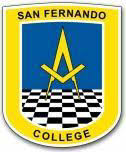 Guía Nº 4Unidad 1: Habilidades motrices básicas de locomoción, manipulación y estabilidad.Observa el video en compañía de un adulto y luego realiza la actividad que aparece más abajo:https://www.youtube.com/watch?v=jsqONxiLcYMActividad:Imprime, colorea, recorta y pega en tu cuaderno la ficha que aparece más abajo: 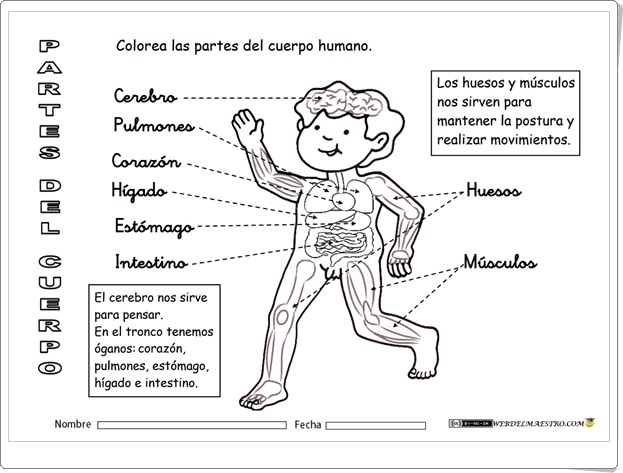 Asignatura: Educación FísicaNivel: Segundo Básico A-BProfesora: Constanza González PizarroObjetivo: Desarrollar habilidades motrices básicas mediante la ejecución de ejercicios de manipulación, equilibrio, ubicación espacial y estabilidad, utilizando implementos que estén en casa.Consultas: cogonzalez@sanfernandocollege.cl 